Tracking Hurricanes – September 13th 2018Task: Tracking active Tropical Storms What: Understanding Tropical Storms and current weather systemsWhy: To consider patterns and trends in Tropical Storms and their impact in the future.The current map of Tropical storms – September 14th 2018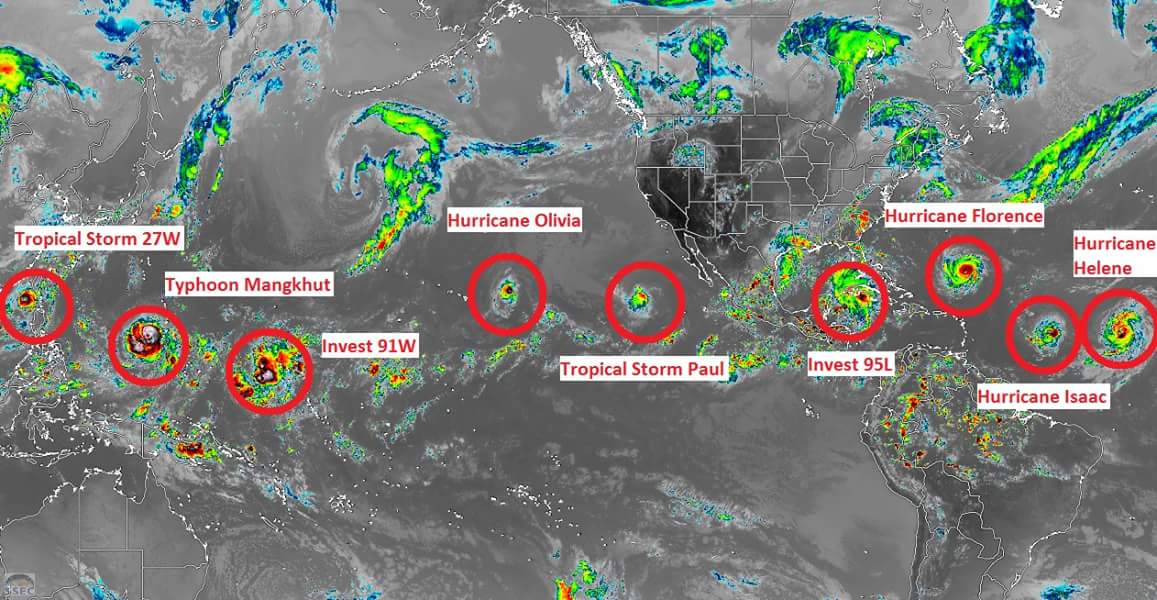 Task - In pairs you will be allocated one of the current Tropical Storms. Your job is to research your allocated storm and to gather information;Where is it?What are the main features?StrengthSizeWind speedPotential effectsWhat is its potential track?What is expected to happen?Which areas of land will it effect?Task: Using the relevant symbols locate the tropical storm on the large map. Track the cone of uncertainty and possible track. Task: What questions do you have about Tropical storms and their effects? Write your questions on a post it note and place it at the bottom of the map.Tropical storms – September 2018Hurricane FlorenceHurricane HeleneHurricane IsaacSubtropical storm JoyceInvest 95LHurricane OliviaInvest 91WTyphoon MangkhutTropical Storm 27Whttps://www.nhc.noaa.gov https://www.tropicaltidbits.com/storminfo/https://www.stuff.co.nz/world/107069048/typhoons-tropical-storms-and-hurricanes-are-sweeping-across-the-tropicshttps://www.theverge.com/2018/9/13/17857478/hurricane-florence-storm-surge-flooding-the-weather-channel-video-graphics http://www.ssd.noaa.gov/PS/TROP/Basin_WestPac.html 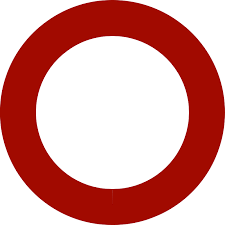 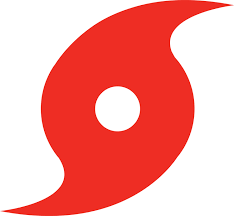 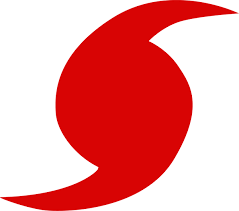 